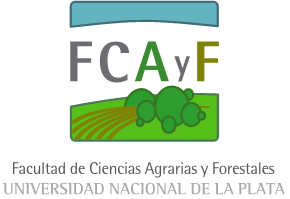 La Plata, FechaSr. Decano de la Facultad de Ciencias Agrarias y ForestalesIng. Agr. Ricardo AndreauS		           /			DRef.: Cobertura ARTDe mi mayor consideración:Tengo el agrado de dirigirme a Usted a los efectos de informarle que entre los días fecha del viaje, realizaré(mos) un viaje con destino a la ciudad de nombre de la ciudad en la provincia de nombre de la provincia, nombre del país.Esta ausencia de carácter académico, responde a motivo del viaje.El relación al traslado, el mismo se llevará a cabo en mi vehículo particular (indicar modelo y dominio), ómnibus, vehículo de la Facultad, Avión. Sin otro particular, saludo a Usted muy atentamente.Firma:Aclaración:DNI:Cargo:Autorización: Prof. Responsable del Curso                 Autorización: Autoridad FCAyF 	